Путешествие в страну LEGO29.01.2024 года в нашем детском саду прошло развлечение, посвященное международному дню LEGO. В гости к ребятам пришла знаменитая Симка.  Она рассказала ребятам о том, что 28 января отмечают международный день «LEGO»Симка показала Ребятам видео фильм об истории создания всеми любимого конструктора LEGO. После просмотра видео ролика,  Симка предложила ребятам поиграть с конструктором «LEGO»,  ребята соревновались в ловкости, скорости и фантазии.Игра «Кто быстрее построит башню»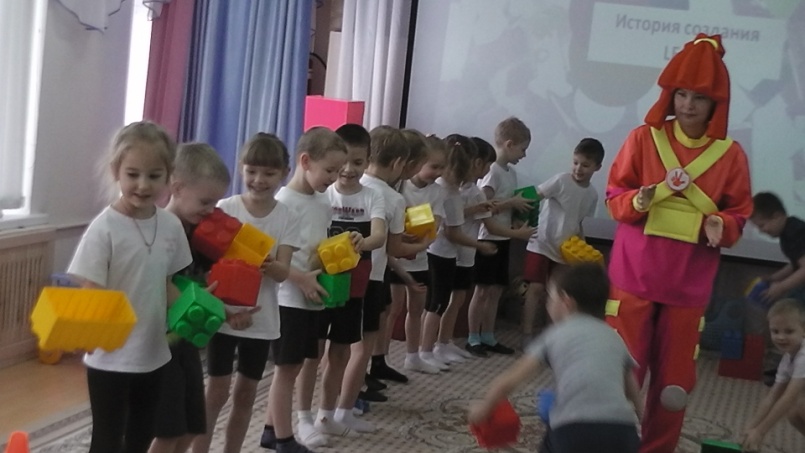 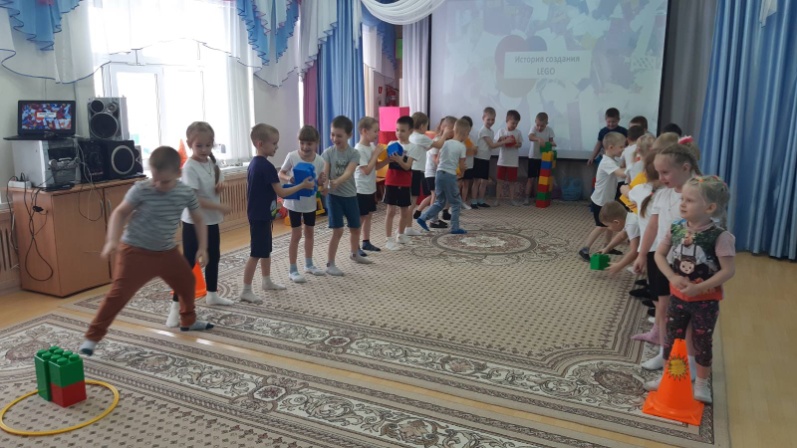 Игра «Поход в магазин»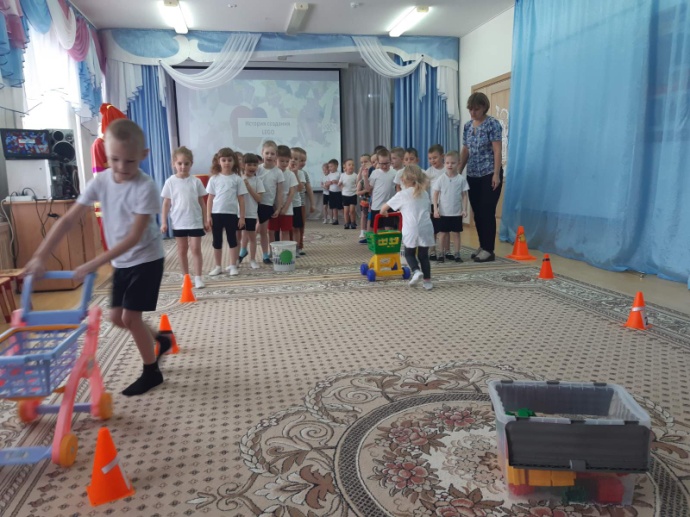 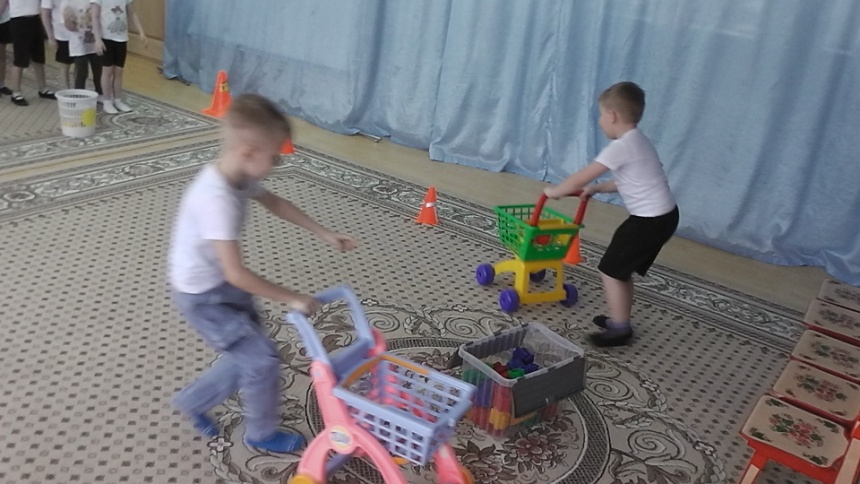 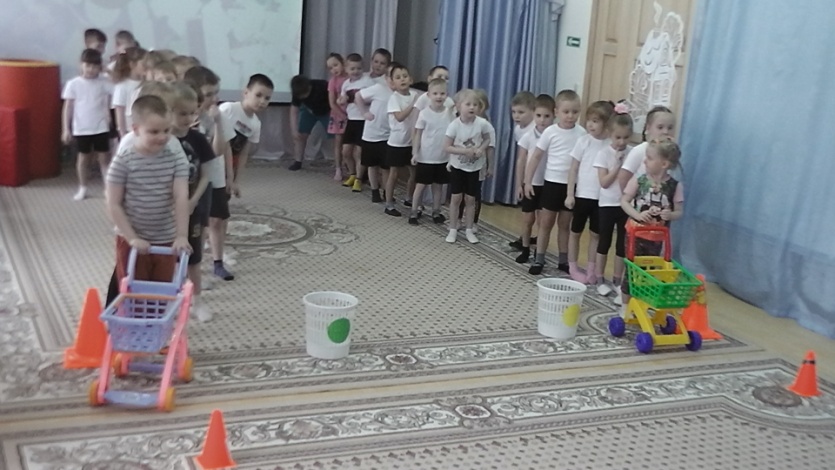 «Самый меткий»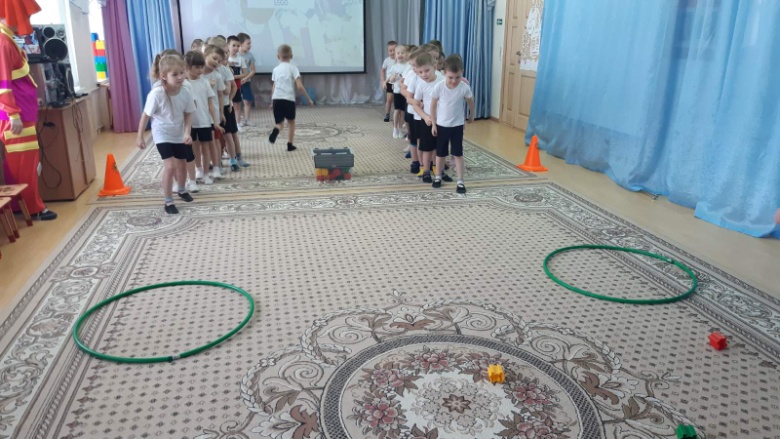 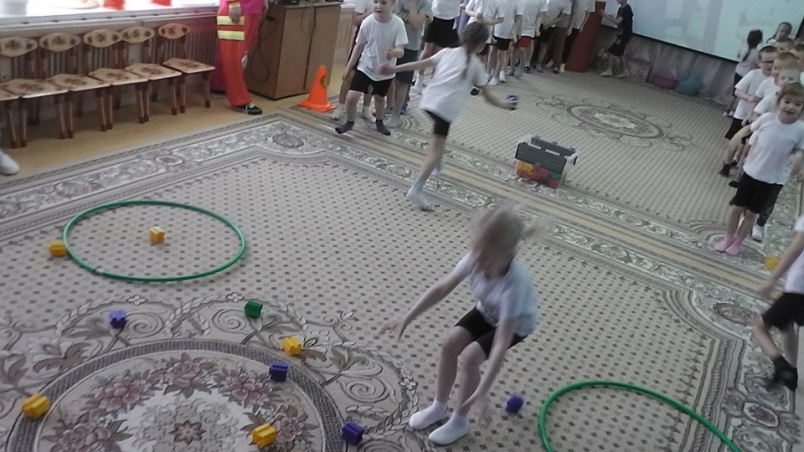 Конкурс «Строители»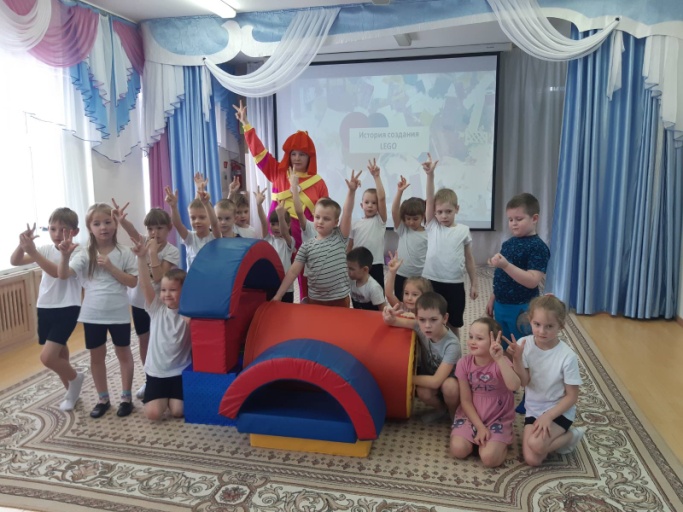 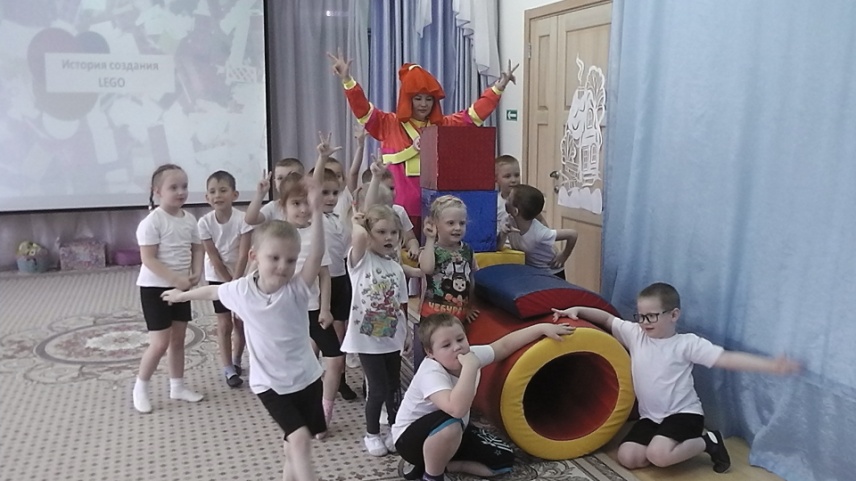 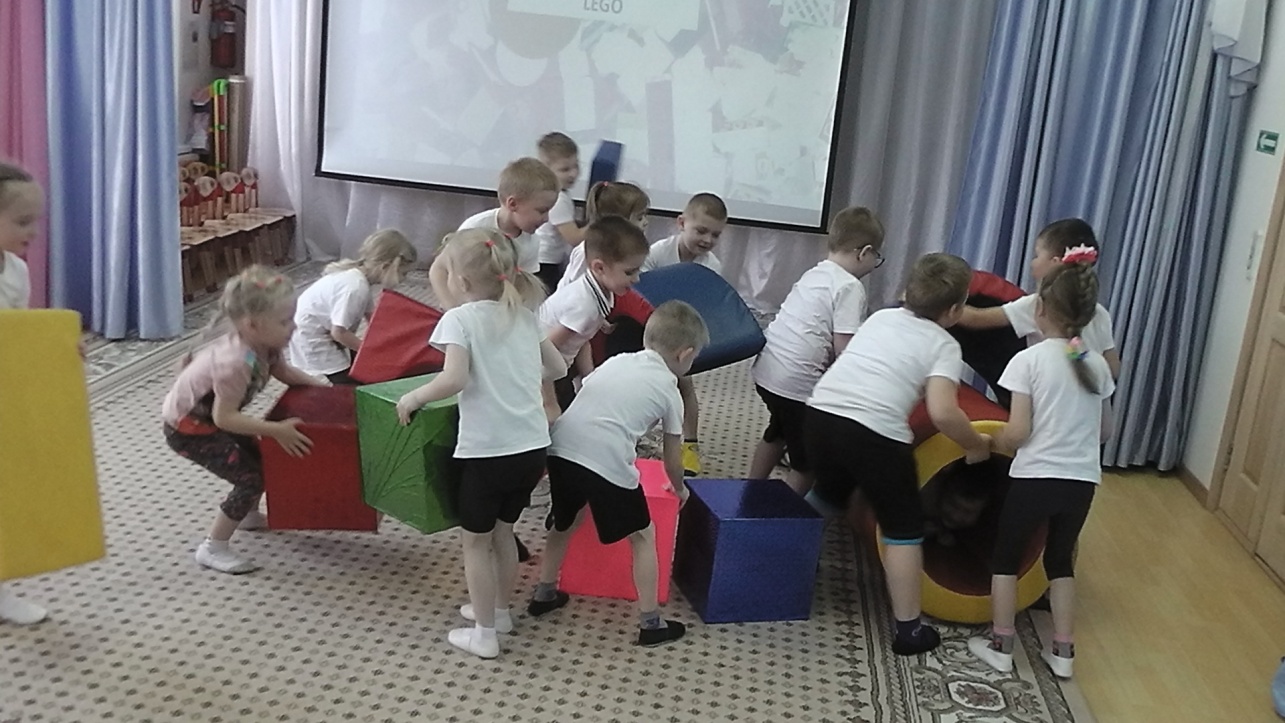 Наше веселое мероприятие прошло весело, задорно и незабываемо!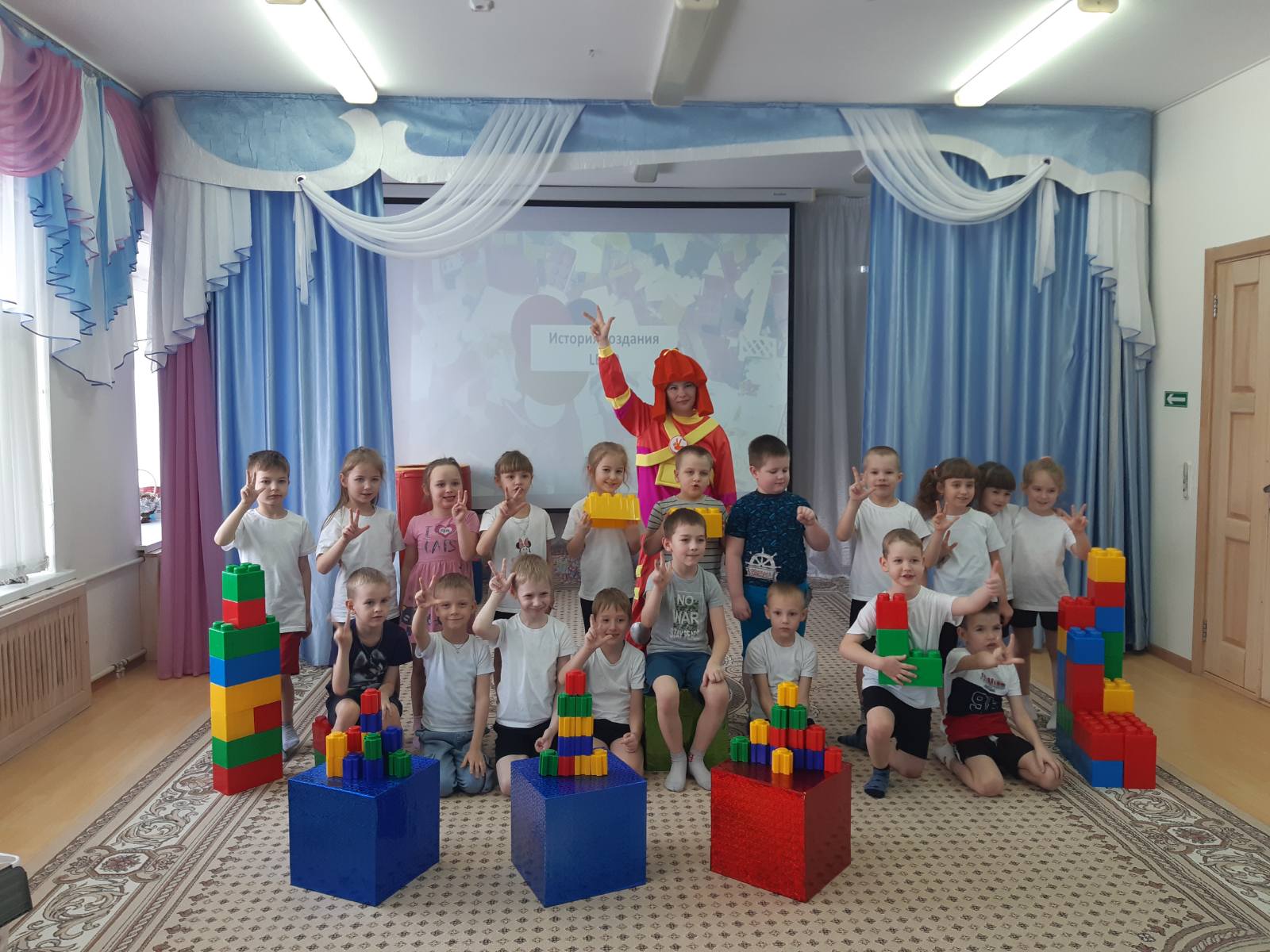 Статью подготовила: Зыкова В.Н., инструктор по физической культуре